Информационный меморандумПолное и краткое наименование ОАО: Открытое акционерное общество «Гвозница» ;   ОАО «Гвозница»Адрес (место нахождения): 	225926 аг.Гвозница,ул.Ленина,6 Малоритского района, Брестской области Сайт, e-mail:		gwoznica@mail.ruДанные о государственной регистрации: 28 декабря 2016 года Свидетельство №200078898Информация о руководстве организации, контактные телефоны: Директор Цимбалист Иван Николаевич 80165135292Гл. бухгалтер  Бакун Ольга Николаевна 80165135188                  I. Общая информация об организации 1) Открытое акционерное общество «Гвозница» создано решением Малоритского районного исполнительного комитета (№ 1564 от 28 декабря .) в соответствии с Законом Республики Беларусь от 9 декабря . «О хозяйственных обществах» с изменениями и дополнениями в процессе реорганизации сельскохозяйственного производственного кооператива «Гвозница», зарегистрированного Брестским областным исполнительным комитетом 20 июля 2003 года в Едином государственном реестре юридических лиц и индивидуальных лиц за № 200078898.Общество является преемником имущественных прав и обязанностей названного сельскохозяйственного производственного кооператива в соответствии с передаточным актом, за исключением прав и обязанностей, которые не могут принадлежать обществу.2) Основной вид деятельности: производство молока, 68,8% в общем объеме выручки.3)Прочие виды деятельности, осуществляемые предприятием: производство мяса, зерновых, моркови, кормов. 4) Преимущества предприятия: выгодное место расположения, наличие сырьевой базы, наличие товаропроводящей сети, собственного автопарка.Хозяйство находится в  от Бреста,  от Кобрина и  от райцентра на трассе Малорита-Брест через Знаменку.II. Финансовые показатели хозяйственной деятельности организацииПоказатели платежеспособности общества:III. Укрупненная номенклатура производимой продукции, работ, оказываемых услуг (в укрупненной номенклатуре показать не более 10 видов).Молоко, мясо, зерновые, морковь.Информация о выпускаемой продукции, производимых работах, оказываемых услугах:IV. Реализуемые (либо реализованные за последние 3 года) инвестиционные проекты с указанием их стоимости, объемов освоенных инвестиций, сведений о внедренных новых технологиях, оборудовании, увеличении объемов производства, расширении ассортимента и т.д., обеспечиваемых внедрением новых технологий и оборудования. В 2012-2016 гг. произведена реконструкция молочно-товарной фермы «Гвозница» на 900 голов с выращиванием телят до 6-ти месячного возраста при д. Гвозница. Общая величина по проекту составила 13 898,2 млрд. рублей в ценах .        V. Структура работающих:VI.  Структура реализации работ (услуг) :VII. Информация о земельных участках, находящихся в пользовании, аренде, собственности: VIII. Информация о капитальных строениях (зданиях, сооружениях): IX. Информация о машинах и оборудовании: Показатель201520162017Стоимость чистых активов, тыс. руб.241526763175Выручка от реализации продукции, работ, услуг, тыс. руб.183020292245Прибыль всего (стр. 150 отчета о прибылях и убытках), тыс. руб.-32263295Прибыль от реализации продукции, работ, услуг, тыс. руб.-336-124103Прибыль чистая, тыс. руб.-32261295Рентабельность реализованной продукции, работ, услуг, %-15,5-5,84,8Дебиторская задолженность*, тыс. руб.492113Кредиторская задолженность*, тыс. руб.274527922660Средняя заработная плата, руб.364,3424,9477,9Коэффициенты платежеспособностиЗначение коэффициента на 01.01.2018Нормативное значение коэффициентаКоэффициент текущей ликвидности( К1)0,871,5Коэффициент обеспеченности собственными оборотными средствами( К2)-0,140,2Коэффициент обеспеченности обязательств активами( К3)0,550,85Продукция, работы, услуги(по видам)Объем выпускаГодГодГодПродукция, работы, услуги(по видам)Объем выпуска201520162017Продукция растениеводстватыс.рублей103110581311Продукция животноводстватыс.рублей171419152330ВозрастВозрастВозрастВозрастВозрастВозрастВозрастВсего-2525-3535-4040-4545-5050-5555+ВсегоЧисленность, в т.ч.111391712161896- численность работников с высшим образованием330001411- со средним специальным образованием330235521- с профессионально-техническим образованием440567228- со средним образованием124733626- с базовым образованием015300110Численность работающих всего:96- численность аппарата управления24-численность промышленно-производственного персонала, 72в т.ч.  численность основных рабочих72Структура (в %)201520162017Внутренний рынок100 РБ100 РБ100 РБВнешний рынокИтого100100100Место нахождения участкаПлощадь, гаПраво (постоянное/временное пользование, аренда, в собственности)Акт  землепользования(№, дата)Территория ОАО «Гвозница»37,81866,759877,489710,5468163,934025,77150,16080,3587109,2545111,76738,896016,6636111,35567,9080391,2299764,2598107,216419,085325,179125,523311,06516,3104183,8076593,1026221,70819,15964,142922,022814,716312,522530,464721,46848,801948,79090,5003Постоянное пользование№142/1683-1102№142/1560-3007№142/1560-3010№142/1560-3012№142/1560-3013№142/1560-3014№142/1560-3015№142/1560-3016№142/1560-3008№142/1560-3009№142/1560-3011№142/1683-1037№142/1683-1038№142/1683-1039№142/1683-1040№142/1683-1046№142/1683-1044№142/1683-1045№142/1683-1047№142/1683-1048№142/1683-1035№142/1683-1036№142/1683-1104№142/1683-1103№142/1683-1101№142/1560-2997№142/1683-1097№142/1683-1098№142/1683-1099№142/1683-1100№142/1560-2992№142/1560-2996№142/1560-2995№142/1560-2994№142/1560-2993ФотоНаименование (назначениеГодпост-ройкиЭтаж-ностьПло-щадь, м2Общеесосто-яние*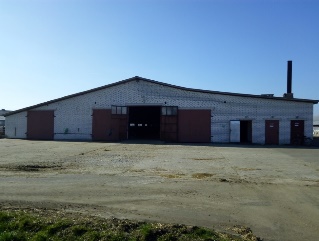 Здание сухостоя201211692Хорошее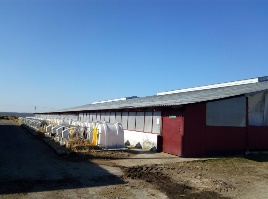 Телятник на 320 голов201411296хорошее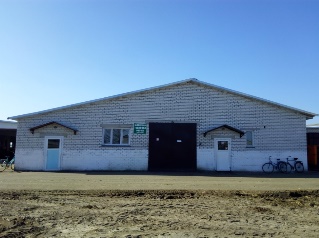 Доильно-молочный блок20121810хорошееФотография (наименование файла с изображением объекта)*НаименованиеМестоположениеОбщая площадь на продажу, кв.м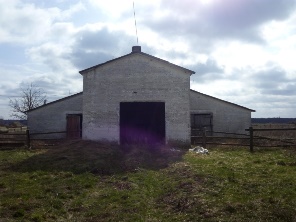 КоровникБродятин1266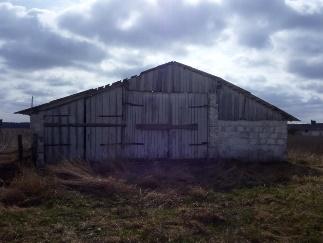 ТелятникБродятин1152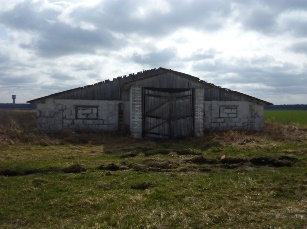 ТелятникБродятин1090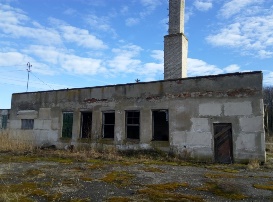 КотельнаяОрлянка60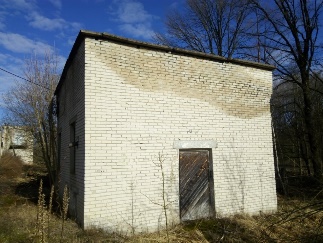 ДизельнаяОрлянка49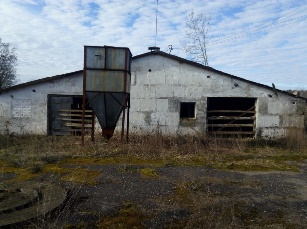 Птичник №2 брол.Орлянка1080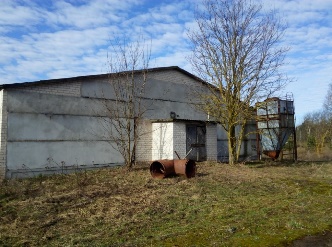 Птичник №3  брол.Орлянка1296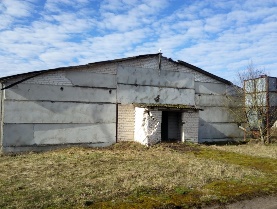 Птичник №2  брол.Орлянка1296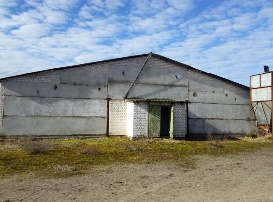 Птичник №1  брол.Орлянка1296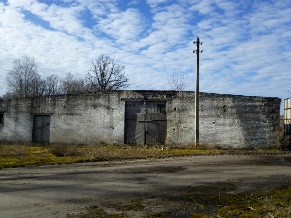 Батарейный цехОрлянка1800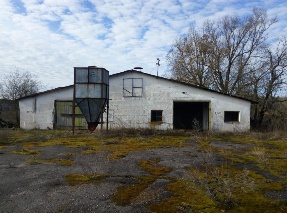 Птичник №1 брол.Орлянка720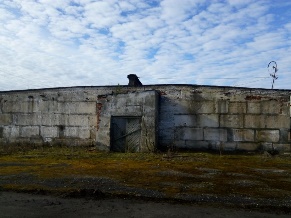 Птичник несушкиОрлянка1296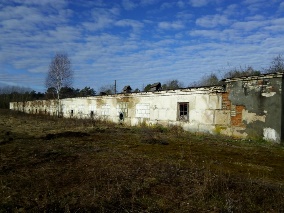 Птичник маточникОрлянка1296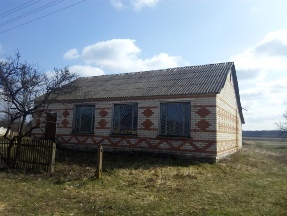 МагазинОрлянка140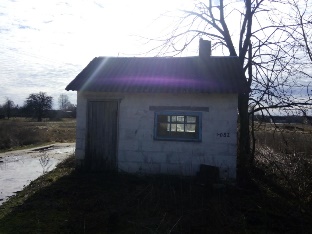 ПроходнаяОрлянка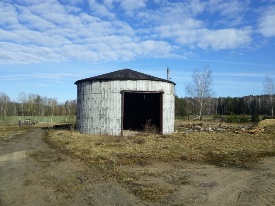 Башня складОрлянка64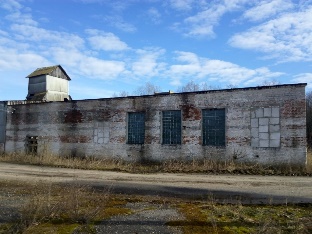 Убойный цехОрлянка300Наименование оборудования, производитель оборудования, мощностьКол-во единицПредназначение(место в технологическом процессе)Год вводаСостояние (% износа)Доильная установка «Параллель» 2*161Доение коров201249,17Доильная установка «Параллель» 1*51Доение коров201618,33КВК-800-36 «Полесье FS80-5к-кс кормоуб.1Сельскохозяйтсвенные работы201345,83Трактор “Беларус-1Сельскохозяйтсвенные работы201348,29